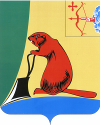 ТУЖИНСКАЯ РАЙОННАЯ ДУМАКИРОВСКОЙ ОБЛАСТИРЕШЕНИЕ12.11.2015						       № 65/399пгт ТужаО внесении изменений в решениеТужинской районной Думы от 12.12.2008 № 36/288В соответствии с Бюджетным кодексом Российской Федерации, Федеральным законом от 30.09.2015 № 273 – ФЗ «Об особенностях составления и утверждения проектов бюджетов бюджетной системы Российской Федерации на 2016 год, о внесении изменений в отдельные законодательные акты Российской Федерации и признании утратившей силу статьи 3 Федерального закона «О приостановлении отдельных положений бюджетного кодекса Российской	 Федерации", статей 9 и 10 Закона Кировской области от 05.11.2015 №580-ЗО «О внесении изменений в отдельные законы Кировской области», на основании Устава муниципального образования Тужинский муниципальный район, Тужинская районная Дума РЕШИЛА:1. Внести в решение Тужинской районной Думы от 12.12.2008 № 36/288 (в редакции от 31.08.2015 № 61/387), которым утверждено Положение о бюджетном процессе в Тужинском муниципальном районе (далее – Положение), следующие изменения: 1.1. Приостановить действие пункта 3 статьи 4 Положения до 1 января 2017 года.1.2. Установить, что на 2016 год проект бюджета района составляется и утверждается сроком на один год.1.3. Приостановить действие пунктов 5 и 6 статьи 25.1 до 1 января 2016 года.1.4. Статью 27 Положения исключить.2. Настоящее Решение вступает в силу со дня его официального опубликования. Глава Тужинского района    Л.А. Трушкова